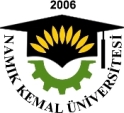 Namık Kemal ÜniversitesiÖğrenciİşleriDairesiBaşkanlığı2018 YılıBirimFaaliyetRaporuTekirdağ, Ocak 2019Tablo ve şekil listesiTablo 1	    Eğitim Alanları Derslikler……………………………………………………………………………..…………..…….3Tablo 2	    Öğrenci Yurtları……………………………………………………………………..………………………………..…....4Tablo 3	   Toplantı – Konferans Salonları………………………………………………………..……………………..……….5Tablo 4	   Akademik Personel Hizmet Alanları……………………………………………………………………….…….…6Tablo 5	   İdari Personel Hizmet Alanları…………………………………………………………………………..…….……..6Tablo 6	   Hastane Alanları………………………………………………………………………………………………….….………6Tablo 7	   Diğer Bilgi ve Teknolojik Kaynaklar…………………………............………………………………...….….....8Tablo 8	   Akademik Personel…………………………………………………….…………………………………………………...9Tablo 9	   Yabancı Uyruklu Akademik Personel……………………………………………………………………...……....9Tablo 10  Diğer Ünv. Görevlendirilen Akademik Personel……………………………………………………….……...9Tablo 11  Başka Ünv. Kurumda Görevlendirilen Akademik Personel……………………………….…………….10Tablo 12  Sözleşmeli Akademik Personel…………………………………………………………………………..………….10Tablo 13  Akademik Personelin Yaş İtibariyle Dağılımı…………………………………………………………………..10Tablo 14  İdari Personel…………………………………………………………………………………………………………….….10Tablo 15  İdari Personelin Eğitim Durumu………………………..……….……………………………………………….…10Tablo 16  İdari Personelin Hizmet Süreleri………………………..………….……………………………………......…….11Tablo 17  İdari Personelin Yaş İtibariyle Dağılımı……………….………………………………………..…….…………..11Tablo 18  İşçiler………………………………………………….…………….…………………………………………………………...11Tablo 19  Sürekli İşçilerin Hizmet Süreleri…………………….………………………………………………………………..11Tablo 20  Sürekli İşçilerin Yaş İtibariyle Dağılımı…………….……………………………………………………………...11Tablo 21  Öğrenci Sayıları………………………………………………………………………………………………………………12Tablo 22  Yabancı Dil Hazırlık Sınıfı Öğrenci Sayıları…………………………………………………………….………...12Tablo 23  Öğrenci Kontenjanları…………………………………………………………………………………………………....12Tablo 24  Yüksek Lisans ve Doktora Programları………………………………………………………………………......13Tablo 25  Yabancı Uyruklu Öğrenciler……………………………………………………………………………….……...…..15Tablo 26  Sağlık Hizmetleri………………………………………………………………………………………………………..…..15Tablo 27  İdari Amaç ve Hedefler…………………………………………………………………………………………….….…16Tablo 28  Faaliyet Bilgileri ……………………………………………………………………………………………………………..18Tablo 29  İndekslere Giren Hakemli Dergilerde Yapılan Yayınlar ……………………………………...……………18Tablo 30  Erasmus Kapsamında Üniversiteler Arasında Yapılan İkili Anlaşmalar……………………………..19Tablo 31  Yabancı Yükseköğretim Kurumları ile İmzalanan İşbirliği Protokolleri……….……………………..19Tablo 32  2018 Yılı Üniversiteler Arasında Yapılan İkili Anlaşmalar (Farabi)………………………………..……19Tablo 33 2018 Yılı Mevlana Değişim Programı Kapsamında Üniversiteler Arasında Yapılan İkili Anlaşmalar (Farabi)………19Tablo 3  Proje Bilgileri……………………………………………………………………………………………………………….……19Şekil  1	Namık Kemal Üniversitesi Öğrencileri İşleri Daire Başkanlığı Organisazyon Şeması….....6	SUNUŞ	Öğrenci İşleri Daire Başkanlığı olarak, 2006-2007 öğretim yılında Üniversitemizin kuruluşu ile faaliyetlerimize başladık. Gelişen imkanlar ve artan tecrübemiz ile birlikte faaliyetlerimiz her yıl ivme kazanarak devam etti. Öğrenci sayımız ile akademik birim sayımız her yıl olduğu gibi 2016 yılında artış göstermiş, mevcut birimlere yeni ön lisans, lisans ve lisansüstü bölüm, program ve anabilim dalları ilave edilmiştirAdı		:DoğanSoyadı		:DEMİRUnvanı	: Öğrenci İşleri Dairesi Başkan V.İmza		:GENEL BİLGİLERMisyon ve VizyonMisyonNamık Kemal Üniversitesinde öğrenim gören tüm öğrencilerin sorunsuz bir öğrenim hayatı sürdürebilmeleri içi; uygun teknoloji ve yöntemleri yasalar çerçevesinde kullanarak, en kaliteli hizmeti en kısa sürede vermek.VizyonÖğrencilerimizin doğru bilgiye ve belgeye erişimlerini hızlandırarak, nitelikli personel ile gelişmiş fiziksel ve teknolojik donanım kullanarak hizmet kalitesini arttırmaktır.Yetki, Görev ve Sorumluluklar1.Yetki:-Başkanlığına ilişkin görevlerin, Rektörlükçe uygun görülen programlar gereğince yürütülmesi için karar verme, tedbir alma, uygulama yetkisi,-Görevlerin daha sağlıklı, süratli ve verimli olarak yürütülmesi için ihtiyaç duyacağı yeni tedbirlerin ve yetkilerin alınması için Genel Sekretere önerilerde bulunma yetkisi,-İhtiyaç duyduğu konularda yeni tedbirlerin ve yetkilerin alınması için Genel Sekretere önerilerde bulunma yetkisi2.Görevler: 124 Sayılı Yükseköğretim Üst Kuruluşları ile Yükseköğretim Kurumlarının İdari Teşkilatı Hakkında Kanun Hükmünde Kararname hükümleri uyarınca görevlerimiz:-Öğrencilerin yeni kayıt, kabul ve ders durumları ile ilgili gerekli işleri yapmak,              - Mezuniyet, kimlik, burs,mezunların izlenmesi işlemlerini yürütmek,               - Verilecek diğer benzeri görevleri yerine getirmek. 3.Sorumluluk:Üniversite mevzuatı ve bu talimatla kendisine verilen görevlerin Anayasa, kanun, karar ve bu gibi mevzuata uygun olarak yerine getirilmesinden, yetkilerinin zamanında kullanılmasından Genel Sekretere karşı sorumludur.İdareye İlişkin BilgilerFiziksel YapıEğitim Alanları DersliklerSosyal Alanlar1.2.1- Kantinler ve Kafeteryalar	Kantin Sayısı		: ….. adet	Kantin Alanı		: ….. m2	Kafeterya Sayısı	: ….. adet	Kafeterya Alanı	: ….. m21.2.2- Yemekhaneler	Öğrenci Yemekhane Sayısı		: ….. adet	Öğrenci Yemekhane Alanı		: ….. m2	Öğrenci Yemekhane Kapasitesi 	: ….. kişi	Personel Yemekhane Sayısı		: ….. adet	Personel Yemekhane Alanı		: ….. m2	Personel Yemekhane Kapasitesi	: ….. kişi1.2.3- Misafirhaneler	Misafirhane Sayısı		: ….. adetMisafirhane Kapasitesi	: ….. kişi1.2.4- Öğrenci Yurtları1.2.5- Lojmanlar		Lojman Sayısı		: ….. adet		Lojman Brüt Alanı	: ….. m2		Dolu Lojman Sayısı	: ….. adet		Boş Lojman Sayısı	: ….. adet1.2.6- Spor Tesisleri		Kapalı Spor Tesisleri Sayısı		: ….. adet		Kapalı Spor Tesisleri Alanı		: ….. m2		Açık Spor Tesisleri Sayısı		: ….. adet		Açık Spor Tesisleri Alanı		: ….. m21.2.7- Toplantı – Konferans Salonları1.2.8- Sinema Salonu		Sinema Salonu Sayısı		: ….. adet		Sinema Salonu Alanı		: ….. m2		Sinema Salonu Kapasitesi	: ….. kişi1.2.9- Eğitim ve Dinlenme Tesisleri		Eğitim ve Dinlenme Tesisleri Sayısı		: ….. adet		Eğitim ve Dinlenme Tesisleri Kapasitesi	: ….. kişi1.2.10- Öğrenci Kulüpleri		Öğrenci Kulüpleri Sayısı	: ….. adet		Öğrenci Kulüpleri Alanı	: ….. m21.2.11- Mezun Öğrenciler Derneği		Mezun Öğrenciler Derneği Sayısı	: ….. adet		Mezun Öğrenciler Derneği Alanı	: ….. m21.2.12- Okul Öncesi Alanları		Anaokulu Sayısı		: ….. adet		Anaokulu Alanı		: ….. m2		Anaokulu Kapasitesi		: ….. kişiHizmet Alanları1.3.1- Akademik Personel Hizmet Alanları1.3.2- İdari Personel Hizmet AlanlarıAmbar AlanlarıAmbar Sayısı		: ….. adetAmbar Alanı		: ….. m2Arşiv AlanlarıArşiv Sayısı		: ….. adetArşiv Alanı		: ….. m2AtölyelerAtölye Sayısı		: ….. adetAtölye Alanı		: ….. m2Hastane AlanlarıÖrgüt Yapısı(Birim Teşkilat şeması oluşturulacak ve örgütsel yapı hakkında bilgi verilecek.)Başkanlığımız 1 daire başkanı, 1 Şube Müdür ve 4 memur olmak üzere 6  personelle faaliyetlerini sürdürmüştür.Bilgi ve Teknolojik Kaynaklar3.1- YazılımlarÖğrenci İşleri Otomasyonu3.2- BilgisayarlarMasaüstü bilgisayar Sayısı: 8 AdetTaşınabilir bilgisayar Sayısı: 1 Adet3.3- Kütüphane Kaynakları	3.3.1- Kitap Sayısı				: ….. adet	3.3.2- Basılı Periyodik Yayın Sayısı	: ….. adet	3.3.3- Elektronik Yayın Sayısı		: ….. adet		Elektronik Kitap Yayın Sayısı	: ….. adet		Elektronik Dergi Yayın Sayısı	: ….. adet3.4- Diğer Bilgi ve Teknolojik Kaynaklarİnsan KaynaklarıBirimin faaliyet dönemi sonunda mevcut insan kaynakları, istihdam şekli, hizmet sınıfları, kadro unvanları bilgilerine yer verilir.4.1- Akademik Personel4.2- Yabancı Uyruklu Akademik Personel4.3- Diğer Üniversitelerde Görevlendirilen Akademik Personel4.4- Başka Üniversitelerden Üniversitemizde Görevlendirilen Akademik Personel4.5- Sözleşmeli Akademik Personel4.6- Akademik Personelin Yaş İtibariyle Dağılımı4.7- İdari Personel4.8- İdari Personelin Eğitim Durumu4.9- İdari Personelin Hizmet Süreleri4.10- İdari Personelin Yaş İtibariyle Dağılımı4.11- İşçiler4.12- Sürekli İşçilerin Hizmet Süreleri4.13- Sürekli İşçilerin Yaş İtibariyle DağılımıSunulan Hizmetler5.1- Eğitim Hizmetleri5.1- Eğitim HizmetleriÜniversitemiz birimlerine yerleştirilen öğrencilerin, kesin kayıt ve ders kayıtişlemlerinin yapılması, öğrenimlerine devam eden öğrencilerin Güz ve Bahar yarıyılları işlemlerinin yapılması için ön hazırlıklar ,Arasınav, yarıyıl sonu sınavları bütünleme sınavları, ek sınavlar ve tek ders sınavlarının öğrenci otomasyonuna girilmesi çalışmalarının yürütülmesi, Burs, Öğrenim ve Katkı Kredilerinin takibi, Akademik Takvimin hazırlanması, Yatay Geçiş ve Dikey Geçiş İşlemlerinin yapılması, 5.1.1- Öğrenci Sayıları5.1.2- Yabancı Dil Hazırlık Sınıfı Öğrenci Sayıları*Yabancı dil eğitimi gören öğrenci sayısının toplam öğrenci sayısına oranı(Yabancı dil eğitimi gören öğrenci sayısı/toplam öğrenci sayısı*100)5.1.3- Öğrenci Kontenjanları5.1.4- Yüksek Lisans ve Doktora Programları (2018-2019)5.1.5- Yabancı Uyruklu Öğrenciler5.2- Sağlık Hizmetleri5.3- İdari Hizmetler2017-2018 ÖğretimYılında, yeni akademik birimlerin kurulması çalışmaları ile mevcut birimlere yeni program,bölüm ve anabilimdalı açmaçalışmaları yapıldı.2017-2018 Öğretim Yılında Üniversitemize yerleştirilen öğrencilerin kayıt işlemleri ile ders kayıt işlemleri yapıldı.Üniversitemize yerleşen yabancı uyruklu öğrencilerin kayıt işlemleri yapıldı.Öğrenimlerine devam eden üst sınıf öğrencilerin, ders kayıt işlemleri yapıldı.Tüm öğrencilerin öğrenim harcı işlemleri yapıldı, öğrenim, burs ve katkı kredisi işlemleri takip edildi.Üniversitemize yeni kayıt yaban öğrencilere kimlik kartı çıkarılıp dağıtıldı.Öğretim üyelerinin sınav sonuçlarını İnternet ortamından girmeleri sağlandı.İstatistiki çalışmalar yapılarak Yüksek Öğretim Kuruluna bildirildi.5.4- Diğer HizmetlerEğitim Öğretim Komisyonu, Hayvan Deneyleri Yerel Etik Kurulu, Yabancı Öğrenci Değerlendirme Kabul ve Yerleştirme Komisyonu,  çalışmalarında sekreterya görevi dairemizce yürütülmüş ve destek hizmeti sağlanmıştır.Yönetim ve İç Kontrol SistemiBirimimiz atama işlemleri Personel Daire başkanlığınca, her türlü satın alma ve ihale işlemleri, İdari Mali İşler Daire Başkanlığı ile Sağlık, Kültür ve Spor Dairesi Başkanlığınca yapılmaktadır. D- DiğerHususlarBu başlık altında, yukarıdaki başlıklarda yer almayan ancak birimin açıklanmasını gerekli gördüğü diğer konular özet olarak belirtilir.AMAÇ ve HEDEFLERKamu idarelerince hazırlanacak faaliyet raporları hakkında yönetmeliğin 18. maddesi ……b)Amaç ve Hedefler: bu bölümde, idarenin stratejik amaç ve hedeflerine, faaliyet yılı önceliklerine ve izlenen temel ilke ve politikalarına yer verilir.İdarenin Amaç ve HedefleriTemel Politikalar ve Öncelikler A-İdarenin Amaç ve HedefleriTemel Politikalar ve ÖnceliklerEsas alınacak politika belgeleri kamu idaresinin faaliyet alanı ve içinde bulunduğu sektöre göre değişmektedir. Ancak örnek olması açısından aşağıdaki politika belgeleri sayılabilir.Yükseköğretim Kurulu Başkanlığı tarafından hazırlanan “Türkiye’nin Yükseköğretim Stratejisi”Kalkınma Planları ve Yılı Programı,Orta Vadeli Program,Orta Vadeli Mali Plan,Bilgi Toplumu Stratejisi ve Eki Eylem Planı,Diğer HususlarBu başlık altında, yukarıdaki başlıklarda yer almayana ancak birimin açıklamasını gerekli gördüğü diğer konular özet olarak belirlenir.FAALİYETLERE İLİŞKİN BİLGİ VE DEĞERLENDİRMELERFaaliyet ve Proje BilgileriBu başlık altında, faaliyet raporunun ilişkin olduğu yıl içerisinde yürütülen faaliyet ve projeler ile bunların sonuçlarına ilişkin detaylı açıklamalara yer verilecektir.Faaliyet BilgileriYayınlarla İlgili Faaliyet Bilgileriİndekslere giren hakemli dergilerde yapılan yayınlarÜniversiteler Arasında Yapılan İkili Anlaşmalar1.3.1- Erasmus Kapsamında Üniversiteler Arasında Yapılan İkili Anlaşmalar1.3.2- Yabancı Yükseköğretim Kurumları ile İmzalanan İşbirliği Protokolleri1.3.3- 2018 Yılı Üniversiteler Arasında Yapılan İkili Anlaşmalar (Farabi)1.3.4- 2018 Yılı Mevlana Değişim Programı Kapsamında Üniversiteler Arasında Yapılan İkili Anlaşmalar (Farabi)Proje BilgileriKURUMSAL KABİLİYET ve KAPASİTENİN DEĞERLENDİRİLMESİÜstünlüklerİdaripersonelniteliğininbeklenendüzeydeolmasıKamuKurumveKuruluşlarıileilişkilerinyeterliliğiÇalışanlarileilgiliilişkilerinyeterliliğiİdaripersonelyaşortalamasınınbeklenendüzeydeolmasıİdaripersonelinkıdemortalamasınınbeklenendüzeydeolmasıİdaripersonelineğitimdüzeyininbeklenendüzeydeolmasıEvrakkayıtişlemlerininbeklenendüzeydeolmasıÜniversitemizeYerleşenöğrencilerinkayıtlanmalarınınbeklenendüzeydeolmasıİdaripersonelinÖğrenciOtomasyonunukullanabilmesiYapıcıbiryönetimanlayışınınbenimsenmişolmasıYönetiminBilgisayarlaşmakonusundaçalışmalarınınolmasıYönetselfaaliyetler ileilgilisonuçlarınbeklenendüzeydeolmasıİdarifaaliyetlerileilgilisonuçlarınyeterliliğiKendimisyonunauyguluğunbeklenendüzeydeolmasıZayıflıklarBilgiteknolojilerivekaynaklarınınyetersizliğiKampusalanınınyetersizliğiÖğrencileresunulanAkademikDanışmanlıkhizmetlerininyeterlidüzeydeolmamasıDeğerlendirmeÖNERİ ve TEDBİRLER   Üniversitemiz kuruluşunu müteakiben hızlı bir büyüme içine girmiş olması nedeniyle pek çok konularda aksaklıklar olması normal karşılanabilir. Öğrenci Otomasyonunun Üniversitemiz eğitim ve öğretimindeki rolünün önemli bir yer kaplaması nedeniyle mevcut yönetmeliklerimizde gerekli düzenlemelerin yapılarak akademik ve idari personel ile öğrencilere anlatılması,  personel sayısının ve niteliği ile maddi imkanlar gerektiren bazı teknolojik imkanların arttırılması faydalı olacaktır.Eğitim AlanıKapasitesi 0-50Kapasitesi 51-75Kapasitesi 76-100Kapasitesi 101-150Kapasitesi 151-250Kapasitesi 251-üzeriAnfiSınıfBilgisayar Lab.Teknik Resim SalonuDiğer Lab.TOPLAMYatak Sayısı 1Yatak Sayısı 2Yatak Sayısı 3-4Yatak Sayısı   5-üzeriOda sayısıAlanı m2Kapasitesi 0-50Kapasitesi 51-75Kapasitesi 76-100Kapasitesi 101-150Kapasitesi 151-250Kapasitesi 251-üzeriToplantı SalonuKonferans SalonuSeminer SalonuTOPLAMSayısı (Adet)Alanı (m2)Kullanan Sayısı (Kişi)Çalışma OdasıTOPLAMSayısı (Adet)Alanı (m2)Kullanan Sayısı (Kişi)ServisÇalışma OdasıTOPLAMBirimSayı (Adet)Alan (m2)Acil ServisYoğun BakımAmeliyathaneDoğumhaneKoroner anjiyografiKlinikLaboratuvarEndoskopiEczaneRadyoloji AlanıNükleer Tıp AlanıSterilizasyon AlanıMutfakÇamaşırhaneTeknik ServisPolikliniklerDiğer AlanlarHastane Toplam Kapalı AlanıCinsiİdari Amaçlı (adet)Eğitim Amaçlı (adet)Araştırma Amaçlı (adet)Projeksiyon1Slayt makinesiTepegözEpiskopBarkot okuyucuBaskı makinesiFotokopi makinesiFaksYazıcıFotoğraf Makinesi2KameraTelevizyonTarayıcı2Müzik SetiMikroskopDVDKulaklıkManyetik Güvenlik KapısıOptik OkuyucuFaks-fotokopi-yazıcı (Tek Makine)Barkod yazıcıYükleme-boşaltma cihazıEvrak imha makinasıAkademik PersonelAkademik PersonelAkademik PersonelAkademik PersonelAkademik PersonelAkademik PersonelKadroların Doluluk Oranına GöreKadroların Doluluk Oranına GöreKadroların Doluluk Oranına GöreKadroların İstihdam Şekline GöreKadroların İstihdam Şekline GöreDoluBoşToplamTam ZamanlıYarı ZamanlıProfesörDoçentDr. Öğretim ÜyesiÖğretim GörevlisiÇeviriciEğitim-Öğretim PlanlamacısıAraştırma GörevlisiTOPLAMUnvanGeldiği ÜlkeÇalıştığı BölümSayıProfesörDoçentDr. Öğretim ÜyesiÖğretim GörevlisiÇeviriciEğitim-Öğretim PlanlamacısıAraştırma GörevlisiTOPLAMDiğer Üniversitelerde Görevlendirilen Akademik PersonelDiğer Üniversitelerde Görevlendirilen Akademik PersonelDiğer Üniversitelerde Görevlendirilen Akademik PersonelDiğer Üniversitelerde Görevlendirilen Akademik PersonelDiğer Üniversitelerde Görevlendirilen Akademik PersonelUnvanSayıSayıBağlı Olduğu BölümGörevlendirildiği ÜniversiteProfesörDoçentDr. Öğretim ÜyesiÖğretim GörevlisiÇeviriciEğitim-Öğretim PlanlamacısıAraştırma GörevlisiTOPLAMBaşka Üniversitelerden Üniversitemizde Görevlendirilen Akademik PersonelBaşka Üniversitelerden Üniversitemizde Görevlendirilen Akademik PersonelBaşka Üniversitelerden Üniversitemizde Görevlendirilen Akademik PersonelBaşka Üniversitelerden Üniversitemizde Görevlendirilen Akademik PersonelUnvanSayıÇalıştığı BölümGeldiği ÜniversiteProfesörDoçentDr. Öğretim ÜyesiÖğretim GörevlisiÇeviriciEğitim-Öğretim PlanlamacısıAraştırma GörevlisiTOPLAMSözleşmeli Akademik Personel SayısıSözleşmeli Akademik Personel SayısıProfesörDoçentDr. Öğretim ÜyesiÖğretim GörevlisiSanatçı Öğrt. Elm.Sahne UygulatıcısıTOPLAMAkademik Personelin Yaş İtibariyle DağılımıAkademik Personelin Yaş İtibariyle DağılımıAkademik Personelin Yaş İtibariyle DağılımıAkademik Personelin Yaş İtibariyle DağılımıAkademik Personelin Yaş İtibariyle DağılımıAkademik Personelin Yaş İtibariyle DağılımıAkademik Personelin Yaş İtibariyle Dağılımı21-25 yaş26-30 yaş31-35 yaş36-40 yaş41-50 yaş51-üzeriKişi sayısıYüzdeİdari Personel (Kadroların Doluluk Oranına Göre)İdari Personel (Kadroların Doluluk Oranına Göre)İdari Personel (Kadroların Doluluk Oranına Göre)İdari Personel (Kadroların Doluluk Oranına Göre)DoluBoşToplamGenel İdari Hizmetler Sınıfı7Sağlık Hizmetleri Sınıfı1Teknik Hizmetler SınıfıEğitim ve Öğretim Hizmetleri SınıfıAvukatlık Hizmetleri SınıfıDin Hizmetleri SınıfıYardımcı HizmetliTOPLAM8İdari Personelin Eğitim Durumuİdari Personelin Eğitim Durumuİdari Personelin Eğitim Durumuİdari Personelin Eğitim Durumuİdari Personelin Eğitim Durumuİdari Personelin Eğitim DurumuİlköğretimLiseÖnlisansLisansYL ve Dokt.Kişi Sayısı251Yüzde2562.512.5İdari Personelin Hizmet Süresiİdari Personelin Hizmet Süresiİdari Personelin Hizmet Süresiİdari Personelin Hizmet Süresiİdari Personelin Hizmet Süresiİdari Personelin Hizmet Süresiİdari Personelin Hizmet Süresi1-3 yıl4-6 yıl7-10 yıl11-15 yıl16-20 yıl21- üzeriKişi Sayısı11123Yüzde12,512.512.52537.5İdari Personelin Yaş İtibariyle Dağılımıİdari Personelin Yaş İtibariyle Dağılımıİdari Personelin Yaş İtibariyle Dağılımıİdari Personelin Yaş İtibariyle Dağılımıİdari Personelin Yaş İtibariyle Dağılımıİdari Personelin Yaş İtibariyle Dağılımıİdari Personelin Yaş İtibariyle Dağılımı21-25 yaş26-30 yaş31-35 yaş36-40 yaş41-50 yaş51- üzeriKişi Sayısı1214Yüzde12.52512.550İşçiler (Çalıştıkları Pozisyonlara Göre)İşçiler (Çalıştıkları Pozisyonlara Göre)İşçiler (Çalıştıkları Pozisyonlara Göre)İşçiler (Çalıştıkları Pozisyonlara Göre)DoluBoşToplamSürekli İşçilerVizeli Geçici İşçiler (adam/ay)Vizesiz İşçiler (3 aylık)TOPLAMSürekli İşçilerin Hizmet SüreleriSürekli İşçilerin Hizmet SüreleriSürekli İşçilerin Hizmet SüreleriSürekli İşçilerin Hizmet SüreleriSürekli İşçilerin Hizmet SüreleriSürekli İşçilerin Hizmet SüreleriSürekli İşçilerin Hizmet Süreleri1-3 yıl4-6 yıl7-10 yıl11-15 yıl16-20 yıl21- üzeriKişi SayısıYüzdeSürekli İşçilerin Yaş İtibariyle DağılımıSürekli İşçilerin Yaş İtibariyle DağılımıSürekli İşçilerin Yaş İtibariyle DağılımıSürekli İşçilerin Yaş İtibariyle DağılımıSürekli İşçilerin Yaş İtibariyle DağılımıSürekli İşçilerin Yaş İtibariyle DağılımıSürekli İşçilerin Yaş İtibariyle Dağılımı21-25 yaş26-30 yaş31-35 yaş36-40 yaş41-50 yaş51- üzeriKişi SayısıYüzde2018-2019 Öğretim Yılı Öğrenci Sayıları2018-2019 Öğretim Yılı Öğrenci Sayıları2018-2019 Öğretim Yılı Öğrenci Sayıları2018-2019 Öğretim Yılı Öğrenci Sayıları2018-2019 Öğretim Yılı Öğrenci Sayıları2018-2019 Öğretim Yılı Öğrenci Sayıları2018-2019 Öğretim Yılı Öğrenci Sayıları2018-2019 Öğretim Yılı Öğrenci Sayıları2018-2019 Öğretim Yılı Öğrenci Sayıları2018-2019 Öğretim Yılı Öğrenci SayılarıBirimin AdıI.ÖğretimI.ÖğretimI.ÖğretimII. ÖğretimII. ÖğretimII. ÖğretimTOPLAMTOPLAMGenel ToplamBirimin AdıEKTop.EKTop.ErkekKızGenel ToplamFakülteler5645483210477142658120077071541312484Yüksekokulları49375212454937521245Enstitüler12601160242021453267147412132687Meslek Yüksekokulları1064854581610626101027363713258648519743TOPLAM180461220230248425016615911222961386336159Yabancı Dil Eğitimi Gören Hazırlık Sınıfı Öğrenci Sayıları ve Toplam Öğrenci Sayısına OranıYabancı Dil Eğitimi Gören Hazırlık Sınıfı Öğrenci Sayıları ve Toplam Öğrenci Sayısına OranıYabancı Dil Eğitimi Gören Hazırlık Sınıfı Öğrenci Sayıları ve Toplam Öğrenci Sayısına OranıYabancı Dil Eğitimi Gören Hazırlık Sınıfı Öğrenci Sayıları ve Toplam Öğrenci Sayısına OranıYabancı Dil Eğitimi Gören Hazırlık Sınıfı Öğrenci Sayıları ve Toplam Öğrenci Sayısına OranıYabancı Dil Eğitimi Gören Hazırlık Sınıfı Öğrenci Sayıları ve Toplam Öğrenci Sayısına OranıYabancı Dil Eğitimi Gören Hazırlık Sınıfı Öğrenci Sayıları ve Toplam Öğrenci Sayısına OranıYabancı Dil Eğitimi Gören Hazırlık Sınıfı Öğrenci Sayıları ve Toplam Öğrenci Sayısına OranıYabancı Dil Eğitimi Gören Hazırlık Sınıfı Öğrenci Sayıları ve Toplam Öğrenci Sayısına OranıBirimin AdıI.ÖğretimI.ÖğretimI.ÖğretimII. ÖğretimII. ÖğretimII. ÖğretimI.ve II. Öğretim Toplamı (a)Yüzde*Birimin AdıEKTop.EKTop.SayıYüzde*Fakülteler3223406621451422879493Yüksekokullar15150001Öğrenci Kontenjanları ve Doluluk OranıÖğrenci Kontenjanları ve Doluluk OranıÖğrenci Kontenjanları ve Doluluk OranıÖğrenci Kontenjanları ve Doluluk OranıÖğrenci Kontenjanları ve Doluluk OranıBirimin AdıÖSYS KontenjanıÖSYS Sonucu YerleşenBoş KalanDoluluk OranıFakülteler2246197726988Yüksekokullar541541100Meslek Yüksekokulları3588331827092TOPLAMEnstitülerdeki Öğrencilerin Yüksek Lisans (Tezli/ Tezsiz) ve Doktora Programlarına DağılımıEnstitülerdeki Öğrencilerin Yüksek Lisans (Tezli/ Tezsiz) ve Doktora Programlarına DağılımıEnstitülerdeki Öğrencilerin Yüksek Lisans (Tezli/ Tezsiz) ve Doktora Programlarına DağılımıEnstitülerdeki Öğrencilerin Yüksek Lisans (Tezli/ Tezsiz) ve Doktora Programlarına DağılımıEnstitülerdeki Öğrencilerin Yüksek Lisans (Tezli/ Tezsiz) ve Doktora Programlarına DağılımıEnstitülerdeki Öğrencilerin Yüksek Lisans (Tezli/ Tezsiz) ve Doktora Programlarına DağılımıBirimin AdıProgramıYüksek Lisans Yapan SayısıYüksek Lisans Yapan SayısıDoktora Yapan SayısıToplamBirimin AdıProgramıTezliTezsizDoktora Yapan SayısıToplamFen Bilimleri EnstitüsüBahçe Bitkileri83588Fen Bilimleri EnstitüsüBilgisayar Mühendisliği15Fen Bilimleri EnstitüsüBitki Koruma631174Fen Bilimleri EnstitüsüBiyoloji391150Fen Bilimleri EnstitüsüBiyosistem Mühendisliği15519174Fen Bilimleri EnstitüsüÇevre Bilimleri ve Teknolojileri11Fen Bilimleri EnstitüsüÇevre Mühendisliği85489Fen Bilimleri EnstitüsüElektronik ve Haberleşme Mühendisliği3636Fen Bilimleri EnstitüsüEndüstri Mühendisliği1515Fen Bilimleri EnstitüsüFizik3333Fen Bilimleri EnstitüsüGıda Mühendisliği16636202Fen Bilimleri Enstitüsüİnşaat Mühendisliği4747Fen Bilimleri EnstitüsüKimya321143Fen Bilimleri EnstitüsüMakine Mühendisliği63467Fen Bilimleri EnstitüsüMatematik21223Fen Bilimleri EnstitüsüPeyzaj Mimarlığı49857Fen Bilimleri EnstitüsüTarım Ekonomisi13429163Fen Bilimleri EnstitüsüTarımsal Biyoteknoloji652085Fen Bilimleri EnstitüsüTarla Bitkileri11626142Fen Bilimleri EnstitüsüTaşınmaz Değerlendirme ve GeliştirmeFen Bilimleri EnstitüsüTekstil Mühendisliği511566Fen Bilimleri EnstitüsüToprak Bilimi Ve Bitki Besleme22527Fen Bilimleri EnstitüsüZootekni10010110Sağlık Bilimleri EnstitüsüAnatomi141428Sağlık Bilimleri EnstitüsüBeden Eğitimi ve Spor2626Sağlık Bilimleri EnstitüsüBeslenme ve Diyetetik1313Sağlık Bilimleri EnstitüsüCerrahi Hastalıkları Hemşireliği3232Sağlık Bilimleri EnstitüsüDavranış Nörobilimi22Sağlık Bilimleri EnstitüsüHistoloji ve Embriyoloji33Sağlık Bilimleri Enstitüsüİç Hastalıkları Hemşireliği2222Sağlık Bilimleri EnstitüsüKardiyovasküler Fizyoloji88Sağlık Bilimleri EnstitüsüKlinik Norofizyoloji11Sağlık Bilimleri EnstitüsüPerfüzyon11Sağlık Bilimleri EnstitüsüTıbbi Biyokimya22628Sağlık Bilimleri EnstitüsüTıbbi Mikrobiyoloji77Sağlık Bilimleri EnstitüsüTümör Biyolojisi ve İmmünoloji12618Sosyal Bilimler EnstitüsüAlman Dili ve Edebiyatı15722Sosyal Bilimler EnstitüsüÇalışma İktisadı6671137Sosyal Bilimler EnstitüsüFransız Dili ve Edebiyatı3131Sosyal Bilimler Enstitüsüİktisat602282Sosyal Bilimler Enstitüsüİngiliz Dili ve Edebiyatı5555Sağlık Bilimleri Enstitüsüİşletme466717130Sağlık Bilimleri EnstitüsüKüreselleşme ve Uluslararası İlişkiler (Türkçe)5963122Sağlık Bilimleri EnstitüsüKüreselleşme ve Uluslararası İlişkiler (İngilizce)1919Sağlık Bilimleri EnstitüsüMaliye39645Sağlık Bilimleri EnstitüsüResim2525Sağlık Bilimleri EnstitüsüSağlık Yönetimi9150141Sağlık Bilimleri EnstitüsüTarih2424Sağlık Bilimleri EnstitüsüYeni Türk Edebiyatı3131Sağlık Bilimleri EnstitüsüYönetim ve Organizasyon171027TOPLAM21282672922687Yabancı Uyruklu Öğrencilerin Sayısı ve BölümleriYabancı Uyruklu Öğrencilerin Sayısı ve BölümleriYabancı Uyruklu Öğrencilerin Sayısı ve BölümleriYabancı Uyruklu Öğrencilerin Sayısı ve BölümleriBölümüBölümüBölümüKadınErkekToplamFakülteler167370537Yüksekokullar221941Enstitüler204060Meslek Yüksekokulları232952TOPLAM232456690Yatak SayısıHasta SayısıTetkik SayısıAcil Servis HizmetleriYoğun BakımKlinikAmeliyat SayısıPoliklinik Hastası SayısıLaboratuvar HizmetleriRadyoloji Ünitesi HizmetleriNükleer Tıp Bölümünde Verilen HizmetlerMediko Sosyal Poliklinik Hasta SayısıStratejik AmaçlarStratejik HedeflerStratejik Amaç-1 Üniversitemiz birimlerine ÖSYM tarafından yerleştirilen öğrencilerin kayıtlarının kısa sürede ve sorunsuz olarak yapılması,Hedef-1Öğrenci kayıtlarının hızlı, sorunsuz ve rahat ortamda yapılması.Stratejik Amaç-2 Öğrencilerimizin belge isteklerinin hızlı bir şekilde karşılanması,Hedef-1 Belge taleplerinin, müracaatanında değerlendirilerek karşılanması,Stratejik Amaç-3 Öğrenci ders kayıtlanma işlemlerinin web ortamında yapılabilmesi,Hedef-1 Öğrencinin internete bağlı bilgisayarlardan ders kaydını yapabilmesiStratejik Amaç-4 Yeterli sayıda ve nitelikli kadro kurmakHedef 1:  Yeterli sayıda personel istihdam etmek,Hedef 2:  Personelin niteliğinin göreviyle bağdaşmasını sağlamak,Hedef 3:  Kilit personelin yedeğinin bulunmasını sağlamak,Stratejik Amaç-5 Yönetmelik ile ilgili bilgi eksikliklerinin giderilmesiHedef 1:  Öğrencilerin Yönetmelikle ilgili bilgi eksikliklerini gidermekHedef 2:  Birimlerin Yönetmelikle ilgili bilgi eksikliklerini gidermekHedef 3:  Danışmanların Yönetmelikle ilgili bilgi eksikliklerini gidermekStratejik Amaç-6 Öğrenci Otomasyonunu Kullanarak İnternetten Ders Kaydı Yapılmasını SağlamakHedef 1: Akademik birimlerin öğrenci işleri bürolarında çalışan personeli bilgilendirmekHedef 2: Danışmanları bilgilendirmekHedef 3: Öğrencileri BilgilendirmekFaaliyet TürüSayısıSempozyum ve KongreKonferansPanelSeminerAçık OturumSöyleşiTiyatro KonserSergiTurnuvaTeknik GeziEğitim SeminerleriUlusal ToplantıDiğer (Açıkhava Etkinlikleri, Eğlence, Çay, Dj Partisi, Törenler, Ziyaretler, Geziler v.b.)ÇalıştayFilm GösterimiBağış ve Yardım Kampanyası(Kan Bağışı)Bilgilendirme ve Tanıtım ToplantısıAnma TörenleriAçılış ve Kapanış TörenleriÖğrenci Oryantasyon SemineriTOPLAMYayın TürüSayısıUluslararası MakaleUlusal MakaleUluslararası BildiriUlusal BildiriUluslararası KitapUlusal KitabıDiğer YayınlarAtıflarÜniversiteÜlkeBölümSıraKurum AdıŞehir/Ülkeİmzalandığı Yıl/KapsamıÜniversite AdıAnlaşmanın İçeriğiÜniversite AdıÜlkeBölümBilimsel Araştırma Proje SayısıBilimsel Araştırma Proje SayısıBilimsel Araştırma Proje SayısıBilimsel Araştırma Proje SayısıBilimsel Araştırma Proje SayısıBilimsel Araştırma Proje SayısıProjeler20182018201820182018ProjelerÖnceki Yıldan Devreden ProjeYıl İçinde Eklenen ProjeToplamYıl içinde Tamamlanan ProjeToplam Ödenek TLTÜBİTAKSANTEZA.B.Bilimsel Araştırma ProjeleriTAGEMKalkınma AjansıDiğerTOPLAM